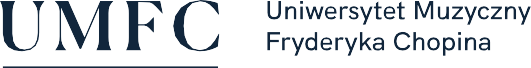 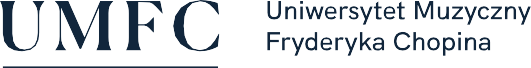 SPOSOBY REALIZACJI I WERYFIKACJI EFEKTÓW UCZENIA SIĘ ZOSTAŁY DOSTOSOWANE DO SYTACJI EPIDEMIOLOGICZNEJ WEWNĘTRZNYMI AKTAMI PRAWNYMI UCZELNINazwa przedmiotu:Seminarium pisemnej pracy licencjackiejNazwa przedmiotu:Seminarium pisemnej pracy licencjackiejNazwa przedmiotu:Seminarium pisemnej pracy licencjackiejNazwa przedmiotu:Seminarium pisemnej pracy licencjackiejNazwa przedmiotu:Seminarium pisemnej pracy licencjackiejNazwa przedmiotu:Seminarium pisemnej pracy licencjackiejNazwa przedmiotu:Seminarium pisemnej pracy licencjackiejNazwa przedmiotu:Seminarium pisemnej pracy licencjackiejNazwa przedmiotu:Seminarium pisemnej pracy licencjackiejNazwa przedmiotu:Seminarium pisemnej pracy licencjackiejNazwa przedmiotu:Seminarium pisemnej pracy licencjackiejNazwa przedmiotu:Seminarium pisemnej pracy licencjackiejNazwa przedmiotu:Seminarium pisemnej pracy licencjackiejNazwa przedmiotu:Seminarium pisemnej pracy licencjackiejNazwa przedmiotu:Seminarium pisemnej pracy licencjackiejNazwa przedmiotu:Seminarium pisemnej pracy licencjackiejNazwa przedmiotu:Seminarium pisemnej pracy licencjackiejNazwa przedmiotu:Seminarium pisemnej pracy licencjackiejNazwa przedmiotu:Seminarium pisemnej pracy licencjackiejNazwa przedmiotu:Seminarium pisemnej pracy licencjackiejNazwa przedmiotu:Seminarium pisemnej pracy licencjackiejNazwa przedmiotu:Seminarium pisemnej pracy licencjackiejNazwa przedmiotu:Seminarium pisemnej pracy licencjackiejNazwa przedmiotu:Seminarium pisemnej pracy licencjackiejJednostka prowadząca przedmiot:UMFC Filia w Białymstoku, Wydział Instrumentalno-Pedagogiczny, Edukacji Muzycznej i WokalistykiJednostka prowadząca przedmiot:UMFC Filia w Białymstoku, Wydział Instrumentalno-Pedagogiczny, Edukacji Muzycznej i WokalistykiJednostka prowadząca przedmiot:UMFC Filia w Białymstoku, Wydział Instrumentalno-Pedagogiczny, Edukacji Muzycznej i WokalistykiJednostka prowadząca przedmiot:UMFC Filia w Białymstoku, Wydział Instrumentalno-Pedagogiczny, Edukacji Muzycznej i WokalistykiJednostka prowadząca przedmiot:UMFC Filia w Białymstoku, Wydział Instrumentalno-Pedagogiczny, Edukacji Muzycznej i WokalistykiJednostka prowadząca przedmiot:UMFC Filia w Białymstoku, Wydział Instrumentalno-Pedagogiczny, Edukacji Muzycznej i WokalistykiJednostka prowadząca przedmiot:UMFC Filia w Białymstoku, Wydział Instrumentalno-Pedagogiczny, Edukacji Muzycznej i WokalistykiJednostka prowadząca przedmiot:UMFC Filia w Białymstoku, Wydział Instrumentalno-Pedagogiczny, Edukacji Muzycznej i WokalistykiJednostka prowadząca przedmiot:UMFC Filia w Białymstoku, Wydział Instrumentalno-Pedagogiczny, Edukacji Muzycznej i WokalistykiJednostka prowadząca przedmiot:UMFC Filia w Białymstoku, Wydział Instrumentalno-Pedagogiczny, Edukacji Muzycznej i WokalistykiJednostka prowadząca przedmiot:UMFC Filia w Białymstoku, Wydział Instrumentalno-Pedagogiczny, Edukacji Muzycznej i WokalistykiJednostka prowadząca przedmiot:UMFC Filia w Białymstoku, Wydział Instrumentalno-Pedagogiczny, Edukacji Muzycznej i WokalistykiJednostka prowadząca przedmiot:UMFC Filia w Białymstoku, Wydział Instrumentalno-Pedagogiczny, Edukacji Muzycznej i WokalistykiJednostka prowadząca przedmiot:UMFC Filia w Białymstoku, Wydział Instrumentalno-Pedagogiczny, Edukacji Muzycznej i WokalistykiJednostka prowadząca przedmiot:UMFC Filia w Białymstoku, Wydział Instrumentalno-Pedagogiczny, Edukacji Muzycznej i WokalistykiJednostka prowadząca przedmiot:UMFC Filia w Białymstoku, Wydział Instrumentalno-Pedagogiczny, Edukacji Muzycznej i WokalistykiJednostka prowadząca przedmiot:UMFC Filia w Białymstoku, Wydział Instrumentalno-Pedagogiczny, Edukacji Muzycznej i WokalistykiJednostka prowadząca przedmiot:UMFC Filia w Białymstoku, Wydział Instrumentalno-Pedagogiczny, Edukacji Muzycznej i WokalistykiJednostka prowadząca przedmiot:UMFC Filia w Białymstoku, Wydział Instrumentalno-Pedagogiczny, Edukacji Muzycznej i WokalistykiJednostka prowadząca przedmiot:UMFC Filia w Białymstoku, Wydział Instrumentalno-Pedagogiczny, Edukacji Muzycznej i WokalistykiRok akademicki:2020/2021Rok akademicki:2020/2021Rok akademicki:2020/2021Rok akademicki:2020/2021Kierunek:edukacja artystyczna w zakresie sztuki muzycznejKierunek:edukacja artystyczna w zakresie sztuki muzycznejKierunek:edukacja artystyczna w zakresie sztuki muzycznejKierunek:edukacja artystyczna w zakresie sztuki muzycznejKierunek:edukacja artystyczna w zakresie sztuki muzycznejKierunek:edukacja artystyczna w zakresie sztuki muzycznejKierunek:edukacja artystyczna w zakresie sztuki muzycznejKierunek:edukacja artystyczna w zakresie sztuki muzycznejKierunek:edukacja artystyczna w zakresie sztuki muzycznejKierunek:edukacja artystyczna w zakresie sztuki muzycznejKierunek:edukacja artystyczna w zakresie sztuki muzycznejKierunek:edukacja artystyczna w zakresie sztuki muzycznejKierunek:edukacja artystyczna w zakresie sztuki muzycznejSpecjalność:prowadzenie zespołów muzycznych, muzyka szkolna, muzyka kościelnaSpecjalność:prowadzenie zespołów muzycznych, muzyka szkolna, muzyka kościelnaSpecjalność:prowadzenie zespołów muzycznych, muzyka szkolna, muzyka kościelnaSpecjalność:prowadzenie zespołów muzycznych, muzyka szkolna, muzyka kościelnaSpecjalność:prowadzenie zespołów muzycznych, muzyka szkolna, muzyka kościelnaSpecjalność:prowadzenie zespołów muzycznych, muzyka szkolna, muzyka kościelnaSpecjalność:prowadzenie zespołów muzycznych, muzyka szkolna, muzyka kościelnaSpecjalność:prowadzenie zespołów muzycznych, muzyka szkolna, muzyka kościelnaSpecjalność:prowadzenie zespołów muzycznych, muzyka szkolna, muzyka kościelnaSpecjalność:prowadzenie zespołów muzycznych, muzyka szkolna, muzyka kościelnaSpecjalność:prowadzenie zespołów muzycznych, muzyka szkolna, muzyka kościelnaForma studiów:stacjonarne pierwszego stopniaForma studiów:stacjonarne pierwszego stopniaForma studiów:stacjonarne pierwszego stopniaForma studiów:stacjonarne pierwszego stopniaForma studiów:stacjonarne pierwszego stopniaForma studiów:stacjonarne pierwszego stopniaForma studiów:stacjonarne pierwszego stopniaForma studiów:stacjonarne pierwszego stopniaForma studiów:stacjonarne pierwszego stopniaProfil kształcenia:ogólnoakademicki (A)Profil kształcenia:ogólnoakademicki (A)Profil kształcenia:ogólnoakademicki (A)Profil kształcenia:ogólnoakademicki (A)Profil kształcenia:ogólnoakademicki (A)Profil kształcenia:ogólnoakademicki (A)Profil kształcenia:ogólnoakademicki (A)Status przedmiotu:obowiązkowyStatus przedmiotu:obowiązkowyStatus przedmiotu:obowiązkowyStatus przedmiotu:obowiązkowyStatus przedmiotu:obowiązkowyStatus przedmiotu:obowiązkowyStatus przedmiotu:obowiązkowyStatus przedmiotu:obowiązkowyForma zajęć:wykładForma zajęć:wykładForma zajęć:wykładForma zajęć:wykładForma zajęć:wykładForma zajęć:wykładForma zajęć:wykładJęzyk przedmiotu:polskiJęzyk przedmiotu:polskiJęzyk przedmiotu:polskiJęzyk przedmiotu:polskiJęzyk przedmiotu:polskiJęzyk przedmiotu:polskiJęzyk przedmiotu:polskiRok/semestr:R. II, s. IVRok/semestr:R. II, s. IVRok/semestr:R. II, s. IVRok/semestr:R. II, s. IVRok/semestr:R. II, s. IVRok/semestr:R. II, s. IVWymiar godzin:15Wymiar godzin:15Wymiar godzin:15Wymiar godzin:15Koordynator przedmiotuKoordynator przedmiotuKoordynator przedmiotuKoordynator przedmiotuKoordynator przedmiotuKierownik Katedry Chóralistyki i Edukacji ArtystycznejKierownik Katedry Chóralistyki i Edukacji ArtystycznejKierownik Katedry Chóralistyki i Edukacji ArtystycznejKierownik Katedry Chóralistyki i Edukacji ArtystycznejKierownik Katedry Chóralistyki i Edukacji ArtystycznejKierownik Katedry Chóralistyki i Edukacji ArtystycznejKierownik Katedry Chóralistyki i Edukacji ArtystycznejKierownik Katedry Chóralistyki i Edukacji ArtystycznejKierownik Katedry Chóralistyki i Edukacji ArtystycznejKierownik Katedry Chóralistyki i Edukacji ArtystycznejKierownik Katedry Chóralistyki i Edukacji ArtystycznejKierownik Katedry Chóralistyki i Edukacji ArtystycznejKierownik Katedry Chóralistyki i Edukacji ArtystycznejKierownik Katedry Chóralistyki i Edukacji ArtystycznejKierownik Katedry Chóralistyki i Edukacji ArtystycznejKierownik Katedry Chóralistyki i Edukacji ArtystycznejKierownik Katedry Chóralistyki i Edukacji ArtystycznejKierownik Katedry Chóralistyki i Edukacji ArtystycznejKierownik Katedry Chóralistyki i Edukacji ArtystycznejProwadzący zajęciaProwadzący zajęciaProwadzący zajęciaProwadzący zajęciaProwadzący zajęciadr hab. Tomasz Baranowskidr hab. Tomasz Baranowskidr hab. Tomasz Baranowskidr hab. Tomasz Baranowskidr hab. Tomasz Baranowskidr hab. Tomasz Baranowskidr hab. Tomasz Baranowskidr hab. Tomasz Baranowskidr hab. Tomasz Baranowskidr hab. Tomasz Baranowskidr hab. Tomasz Baranowskidr hab. Tomasz Baranowskidr hab. Tomasz Baranowskidr hab. Tomasz Baranowskidr hab. Tomasz Baranowskidr hab. Tomasz Baranowskidr hab. Tomasz Baranowskidr hab. Tomasz Baranowskidr hab. Tomasz BaranowskiCele przedmiotuCele przedmiotuCele przedmiotuCele przedmiotuCele przedmiotuWymagania wstępneWymagania wstępneWymagania wstępneWymagania wstępneWymagania wstępneogólna wiedza z zakresu przedmiotów humanistycznych, ogólna orientacja w problematyce edukacji muzycznejogólna wiedza z zakresu przedmiotów humanistycznych, ogólna orientacja w problematyce edukacji muzycznejogólna wiedza z zakresu przedmiotów humanistycznych, ogólna orientacja w problematyce edukacji muzycznejogólna wiedza z zakresu przedmiotów humanistycznych, ogólna orientacja w problematyce edukacji muzycznejogólna wiedza z zakresu przedmiotów humanistycznych, ogólna orientacja w problematyce edukacji muzycznejogólna wiedza z zakresu przedmiotów humanistycznych, ogólna orientacja w problematyce edukacji muzycznejogólna wiedza z zakresu przedmiotów humanistycznych, ogólna orientacja w problematyce edukacji muzycznejogólna wiedza z zakresu przedmiotów humanistycznych, ogólna orientacja w problematyce edukacji muzycznejogólna wiedza z zakresu przedmiotów humanistycznych, ogólna orientacja w problematyce edukacji muzycznejogólna wiedza z zakresu przedmiotów humanistycznych, ogólna orientacja w problematyce edukacji muzycznejogólna wiedza z zakresu przedmiotów humanistycznych, ogólna orientacja w problematyce edukacji muzycznejogólna wiedza z zakresu przedmiotów humanistycznych, ogólna orientacja w problematyce edukacji muzycznejogólna wiedza z zakresu przedmiotów humanistycznych, ogólna orientacja w problematyce edukacji muzycznejogólna wiedza z zakresu przedmiotów humanistycznych, ogólna orientacja w problematyce edukacji muzycznejogólna wiedza z zakresu przedmiotów humanistycznych, ogólna orientacja w problematyce edukacji muzycznejogólna wiedza z zakresu przedmiotów humanistycznych, ogólna orientacja w problematyce edukacji muzycznejogólna wiedza z zakresu przedmiotów humanistycznych, ogólna orientacja w problematyce edukacji muzycznejogólna wiedza z zakresu przedmiotów humanistycznych, ogólna orientacja w problematyce edukacji muzycznejogólna wiedza z zakresu przedmiotów humanistycznych, ogólna orientacja w problematyce edukacji muzycznejKategorie efektówKategorie efektówNr efektuNr efektuNr efektuEFEKTY UCZENIA SIĘ DLA PRZEDMIOTUEFEKTY UCZENIA SIĘ DLA PRZEDMIOTUEFEKTY UCZENIA SIĘ DLA PRZEDMIOTUEFEKTY UCZENIA SIĘ DLA PRZEDMIOTUEFEKTY UCZENIA SIĘ DLA PRZEDMIOTUEFEKTY UCZENIA SIĘ DLA PRZEDMIOTUEFEKTY UCZENIA SIĘ DLA PRZEDMIOTUEFEKTY UCZENIA SIĘ DLA PRZEDMIOTUEFEKTY UCZENIA SIĘ DLA PRZEDMIOTUEFEKTY UCZENIA SIĘ DLA PRZEDMIOTUEFEKTY UCZENIA SIĘ DLA PRZEDMIOTUEFEKTY UCZENIA SIĘ DLA PRZEDMIOTUEFEKTY UCZENIA SIĘ DLA PRZEDMIOTUEFEKTY UCZENIA SIĘ DLA PRZEDMIOTUEFEKTY UCZENIA SIĘ DLA PRZEDMIOTUEFEKTY UCZENIA SIĘ DLA PRZEDMIOTUEFEKTY UCZENIA SIĘ DLA PRZEDMIOTUEFEKTY UCZENIA SIĘ DLA PRZEDMIOTUNumer efektu kier./spec.Wiedza Wiedza 111K1_W2Wiedza Wiedza 222K1_W2Umiejętności Umiejętności 333K1_U8Umiejętności Umiejętności 444Potrafi  przygotować ustną i pisemną wypowiedź podejmującą problematykę omawianych zagadnień metodologicznych.Potrafi  przygotować ustną i pisemną wypowiedź podejmującą problematykę omawianych zagadnień metodologicznych.Potrafi  przygotować ustną i pisemną wypowiedź podejmującą problematykę omawianych zagadnień metodologicznych.Potrafi  przygotować ustną i pisemną wypowiedź podejmującą problematykę omawianych zagadnień metodologicznych.Potrafi  przygotować ustną i pisemną wypowiedź podejmującą problematykę omawianych zagadnień metodologicznych.Potrafi  przygotować ustną i pisemną wypowiedź podejmującą problematykę omawianych zagadnień metodologicznych.Potrafi  przygotować ustną i pisemną wypowiedź podejmującą problematykę omawianych zagadnień metodologicznych.Potrafi  przygotować ustną i pisemną wypowiedź podejmującą problematykę omawianych zagadnień metodologicznych.Potrafi  przygotować ustną i pisemną wypowiedź podejmującą problematykę omawianych zagadnień metodologicznych.Potrafi  przygotować ustną i pisemną wypowiedź podejmującą problematykę omawianych zagadnień metodologicznych.Potrafi  przygotować ustną i pisemną wypowiedź podejmującą problematykę omawianych zagadnień metodologicznych.Potrafi  przygotować ustną i pisemną wypowiedź podejmującą problematykę omawianych zagadnień metodologicznych.Potrafi  przygotować ustną i pisemną wypowiedź podejmującą problematykę omawianych zagadnień metodologicznych.Potrafi  przygotować ustną i pisemną wypowiedź podejmującą problematykę omawianych zagadnień metodologicznych.Potrafi  przygotować ustną i pisemną wypowiedź podejmującą problematykę omawianych zagadnień metodologicznych.Potrafi  przygotować ustną i pisemną wypowiedź podejmującą problematykę omawianych zagadnień metodologicznych.Potrafi  przygotować ustną i pisemną wypowiedź podejmującą problematykę omawianych zagadnień metodologicznych.Potrafi  przygotować ustną i pisemną wypowiedź podejmującą problematykę omawianych zagadnień metodologicznych.K1_U9Kompetencje społeczneKompetencje społeczne555K1_K2K1_K3TREŚCI PROGRAMOWE PRZEDMIOTUTREŚCI PROGRAMOWE PRZEDMIOTUTREŚCI PROGRAMOWE PRZEDMIOTUTREŚCI PROGRAMOWE PRZEDMIOTUTREŚCI PROGRAMOWE PRZEDMIOTUTREŚCI PROGRAMOWE PRZEDMIOTUTREŚCI PROGRAMOWE PRZEDMIOTUTREŚCI PROGRAMOWE PRZEDMIOTUTREŚCI PROGRAMOWE PRZEDMIOTUTREŚCI PROGRAMOWE PRZEDMIOTUTREŚCI PROGRAMOWE PRZEDMIOTUTREŚCI PROGRAMOWE PRZEDMIOTUTREŚCI PROGRAMOWE PRZEDMIOTUTREŚCI PROGRAMOWE PRZEDMIOTUTREŚCI PROGRAMOWE PRZEDMIOTUTREŚCI PROGRAMOWE PRZEDMIOTUTREŚCI PROGRAMOWE PRZEDMIOTUTREŚCI PROGRAMOWE PRZEDMIOTUTREŚCI PROGRAMOWE PRZEDMIOTUTREŚCI PROGRAMOWE PRZEDMIOTUTREŚCI PROGRAMOWE PRZEDMIOTUTREŚCI PROGRAMOWE PRZEDMIOTUTREŚCI PROGRAMOWE PRZEDMIOTULiczba godzinSemestr IVSemestr IVSemestr IVSemestr IVSemestr IVSemestr IVSemestr IVSemestr IVSemestr IVSemestr IVSemestr IVSemestr IVSemestr IVSemestr IVSemestr IVSemestr IVSemestr IVSemestr IVSemestr IVSemestr IVSemestr IVSemestr IVSemestr IV1133111112Metody kształceniaMetody kształceniaMetody kształceniaMetody kształcenia1. wykład problemowy 2. wykład konwersatoryjny 3. praca z tekstem i dyskusja 4. praca indywidualna 1. wykład problemowy 2. wykład konwersatoryjny 3. praca z tekstem i dyskusja 4. praca indywidualna 1. wykład problemowy 2. wykład konwersatoryjny 3. praca z tekstem i dyskusja 4. praca indywidualna 1. wykład problemowy 2. wykład konwersatoryjny 3. praca z tekstem i dyskusja 4. praca indywidualna 1. wykład problemowy 2. wykład konwersatoryjny 3. praca z tekstem i dyskusja 4. praca indywidualna 1. wykład problemowy 2. wykład konwersatoryjny 3. praca z tekstem i dyskusja 4. praca indywidualna 1. wykład problemowy 2. wykład konwersatoryjny 3. praca z tekstem i dyskusja 4. praca indywidualna 1. wykład problemowy 2. wykład konwersatoryjny 3. praca z tekstem i dyskusja 4. praca indywidualna 1. wykład problemowy 2. wykład konwersatoryjny 3. praca z tekstem i dyskusja 4. praca indywidualna 1. wykład problemowy 2. wykład konwersatoryjny 3. praca z tekstem i dyskusja 4. praca indywidualna 1. wykład problemowy 2. wykład konwersatoryjny 3. praca z tekstem i dyskusja 4. praca indywidualna 1. wykład problemowy 2. wykład konwersatoryjny 3. praca z tekstem i dyskusja 4. praca indywidualna 1. wykład problemowy 2. wykład konwersatoryjny 3. praca z tekstem i dyskusja 4. praca indywidualna 1. wykład problemowy 2. wykład konwersatoryjny 3. praca z tekstem i dyskusja 4. praca indywidualna 1. wykład problemowy 2. wykład konwersatoryjny 3. praca z tekstem i dyskusja 4. praca indywidualna 1. wykład problemowy 2. wykład konwersatoryjny 3. praca z tekstem i dyskusja 4. praca indywidualna 1. wykład problemowy 2. wykład konwersatoryjny 3. praca z tekstem i dyskusja 4. praca indywidualna 1. wykład problemowy 2. wykład konwersatoryjny 3. praca z tekstem i dyskusja 4. praca indywidualna 1. wykład problemowy 2. wykład konwersatoryjny 3. praca z tekstem i dyskusja 4. praca indywidualna 1. wykład problemowy 2. wykład konwersatoryjny 3. praca z tekstem i dyskusja 4. praca indywidualna Metody weryfikacji EKMetody weryfikacji EKMetody weryfikacji EKMetody weryfikacji EKNr efektów uczenia sięNr efektów uczenia sięNr efektów uczenia sięNr efektów uczenia sięNr efektów uczenia sięMetody weryfikacji EKMetody weryfikacji EKMetody weryfikacji EKMetody weryfikacji EKkolokwium pisemnekolokwium pisemnekolokwium pisemnekolokwium pisemnekolokwium pisemnekolokwium pisemnekolokwium pisemnekolokwium pisemnekolokwium pisemnekolokwium pisemnekolokwium pisemnekolokwium pisemnekolokwium pisemnekolokwium pisemnekolokwium pisemne1-41-41-41-41-4Metody weryfikacji EKMetody weryfikacji EKMetody weryfikacji EKMetody weryfikacji EKkontrola przygotowanych projektówkontrola przygotowanych projektówkontrola przygotowanych projektówkontrola przygotowanych projektówkontrola przygotowanych projektówkontrola przygotowanych projektówkontrola przygotowanych projektówkontrola przygotowanych projektówkontrola przygotowanych projektówkontrola przygotowanych projektówkontrola przygotowanych projektówkontrola przygotowanych projektówkontrola przygotowanych projektówkontrola przygotowanych projektówkontrola przygotowanych projektów1-51-51-51-51-5Metody weryfikacji EKMetody weryfikacji EKMetody weryfikacji EKMetody weryfikacji EKobserwacja aktywności studenta podczas konwersatorium i dyskusjaobserwacja aktywności studenta podczas konwersatorium i dyskusjaobserwacja aktywności studenta podczas konwersatorium i dyskusjaobserwacja aktywności studenta podczas konwersatorium i dyskusjaobserwacja aktywności studenta podczas konwersatorium i dyskusjaobserwacja aktywności studenta podczas konwersatorium i dyskusjaobserwacja aktywności studenta podczas konwersatorium i dyskusjaobserwacja aktywności studenta podczas konwersatorium i dyskusjaobserwacja aktywności studenta podczas konwersatorium i dyskusjaobserwacja aktywności studenta podczas konwersatorium i dyskusjaobserwacja aktywności studenta podczas konwersatorium i dyskusjaobserwacja aktywności studenta podczas konwersatorium i dyskusjaobserwacja aktywności studenta podczas konwersatorium i dyskusjaobserwacja aktywności studenta podczas konwersatorium i dyskusjaobserwacja aktywności studenta podczas konwersatorium i dyskusja3-53-53-53-53-5KORELACJA EFEKTÓW UCZENIA SIĘ Z TREŚCIAMI PROGRAMOWYMI, METODAMI KSZTAŁCENIA I WERYFIKACJIKORELACJA EFEKTÓW UCZENIA SIĘ Z TREŚCIAMI PROGRAMOWYMI, METODAMI KSZTAŁCENIA I WERYFIKACJIKORELACJA EFEKTÓW UCZENIA SIĘ Z TREŚCIAMI PROGRAMOWYMI, METODAMI KSZTAŁCENIA I WERYFIKACJIKORELACJA EFEKTÓW UCZENIA SIĘ Z TREŚCIAMI PROGRAMOWYMI, METODAMI KSZTAŁCENIA I WERYFIKACJIKORELACJA EFEKTÓW UCZENIA SIĘ Z TREŚCIAMI PROGRAMOWYMI, METODAMI KSZTAŁCENIA I WERYFIKACJIKORELACJA EFEKTÓW UCZENIA SIĘ Z TREŚCIAMI PROGRAMOWYMI, METODAMI KSZTAŁCENIA I WERYFIKACJIKORELACJA EFEKTÓW UCZENIA SIĘ Z TREŚCIAMI PROGRAMOWYMI, METODAMI KSZTAŁCENIA I WERYFIKACJIKORELACJA EFEKTÓW UCZENIA SIĘ Z TREŚCIAMI PROGRAMOWYMI, METODAMI KSZTAŁCENIA I WERYFIKACJIKORELACJA EFEKTÓW UCZENIA SIĘ Z TREŚCIAMI PROGRAMOWYMI, METODAMI KSZTAŁCENIA I WERYFIKACJIKORELACJA EFEKTÓW UCZENIA SIĘ Z TREŚCIAMI PROGRAMOWYMI, METODAMI KSZTAŁCENIA I WERYFIKACJIKORELACJA EFEKTÓW UCZENIA SIĘ Z TREŚCIAMI PROGRAMOWYMI, METODAMI KSZTAŁCENIA I WERYFIKACJIKORELACJA EFEKTÓW UCZENIA SIĘ Z TREŚCIAMI PROGRAMOWYMI, METODAMI KSZTAŁCENIA I WERYFIKACJIKORELACJA EFEKTÓW UCZENIA SIĘ Z TREŚCIAMI PROGRAMOWYMI, METODAMI KSZTAŁCENIA I WERYFIKACJIKORELACJA EFEKTÓW UCZENIA SIĘ Z TREŚCIAMI PROGRAMOWYMI, METODAMI KSZTAŁCENIA I WERYFIKACJIKORELACJA EFEKTÓW UCZENIA SIĘ Z TREŚCIAMI PROGRAMOWYMI, METODAMI KSZTAŁCENIA I WERYFIKACJIKORELACJA EFEKTÓW UCZENIA SIĘ Z TREŚCIAMI PROGRAMOWYMI, METODAMI KSZTAŁCENIA I WERYFIKACJIKORELACJA EFEKTÓW UCZENIA SIĘ Z TREŚCIAMI PROGRAMOWYMI, METODAMI KSZTAŁCENIA I WERYFIKACJIKORELACJA EFEKTÓW UCZENIA SIĘ Z TREŚCIAMI PROGRAMOWYMI, METODAMI KSZTAŁCENIA I WERYFIKACJIKORELACJA EFEKTÓW UCZENIA SIĘ Z TREŚCIAMI PROGRAMOWYMI, METODAMI KSZTAŁCENIA I WERYFIKACJIKORELACJA EFEKTÓW UCZENIA SIĘ Z TREŚCIAMI PROGRAMOWYMI, METODAMI KSZTAŁCENIA I WERYFIKACJIKORELACJA EFEKTÓW UCZENIA SIĘ Z TREŚCIAMI PROGRAMOWYMI, METODAMI KSZTAŁCENIA I WERYFIKACJIKORELACJA EFEKTÓW UCZENIA SIĘ Z TREŚCIAMI PROGRAMOWYMI, METODAMI KSZTAŁCENIA I WERYFIKACJIKORELACJA EFEKTÓW UCZENIA SIĘ Z TREŚCIAMI PROGRAMOWYMI, METODAMI KSZTAŁCENIA I WERYFIKACJIKORELACJA EFEKTÓW UCZENIA SIĘ Z TREŚCIAMI PROGRAMOWYMI, METODAMI KSZTAŁCENIA I WERYFIKACJINr efektów uczenia sięNr efektów uczenia sięNr efektów uczenia sięNr efektów uczenia sięNr efektów uczenia sięNr efektów uczenia sięTreści kształceniaTreści kształceniaTreści kształceniaTreści kształceniaTreści kształceniaTreści kształceniaTreści kształceniaMetody kształceniaMetody kształceniaMetody kształceniaMetody kształceniaMetody kształceniaMetody weryfikacjiMetody weryfikacjiMetody weryfikacjiMetody weryfikacjiMetody weryfikacjiMetody weryfikacji1111111-51-51-51-51-51-51-51-21-21-21-21-21-31-31-31-31-31-32222225-95-95-95-95-95-95-91-31-31-31-31-31-31-31-31-31-31-33333339-109-109-109-109-109-109-102-42-42-42-42-41-31-31-31-31-31-34444443-5, 103-5, 103-5, 103-5, 103-5, 103-5, 103-5, 103-43-43-43-43-41-31-31-31-31-31-35555555, 7-105, 7-105, 7-105, 7-105, 7-105, 7-105, 7-103-43-43-43-43-41-21-21-21-21-21-2Warunki zaliczeniaWarunki zaliczeniaWarunki zaliczeniaKolokwium pisemne z zakresu opracowywanych zagadnień, przygotowanie i omówienie projektu rozpoczęcia własnej pracy badawczej, aktywność podczas konwersatorium i dyskusji.Warunkiem zaliczenia jest uczęszczanie na zajęcia oraz osiągnięcie wszystkich założonych efektów uczenia się (w minimalnym akceptowalnym stopniu – w wysokości >50%)Kolokwium pisemne z zakresu opracowywanych zagadnień, przygotowanie i omówienie projektu rozpoczęcia własnej pracy badawczej, aktywność podczas konwersatorium i dyskusji.Warunkiem zaliczenia jest uczęszczanie na zajęcia oraz osiągnięcie wszystkich założonych efektów uczenia się (w minimalnym akceptowalnym stopniu – w wysokości >50%)Kolokwium pisemne z zakresu opracowywanych zagadnień, przygotowanie i omówienie projektu rozpoczęcia własnej pracy badawczej, aktywność podczas konwersatorium i dyskusji.Warunkiem zaliczenia jest uczęszczanie na zajęcia oraz osiągnięcie wszystkich założonych efektów uczenia się (w minimalnym akceptowalnym stopniu – w wysokości >50%)Kolokwium pisemne z zakresu opracowywanych zagadnień, przygotowanie i omówienie projektu rozpoczęcia własnej pracy badawczej, aktywność podczas konwersatorium i dyskusji.Warunkiem zaliczenia jest uczęszczanie na zajęcia oraz osiągnięcie wszystkich założonych efektów uczenia się (w minimalnym akceptowalnym stopniu – w wysokości >50%)Kolokwium pisemne z zakresu opracowywanych zagadnień, przygotowanie i omówienie projektu rozpoczęcia własnej pracy badawczej, aktywność podczas konwersatorium i dyskusji.Warunkiem zaliczenia jest uczęszczanie na zajęcia oraz osiągnięcie wszystkich założonych efektów uczenia się (w minimalnym akceptowalnym stopniu – w wysokości >50%)Kolokwium pisemne z zakresu opracowywanych zagadnień, przygotowanie i omówienie projektu rozpoczęcia własnej pracy badawczej, aktywność podczas konwersatorium i dyskusji.Warunkiem zaliczenia jest uczęszczanie na zajęcia oraz osiągnięcie wszystkich założonych efektów uczenia się (w minimalnym akceptowalnym stopniu – w wysokości >50%)Kolokwium pisemne z zakresu opracowywanych zagadnień, przygotowanie i omówienie projektu rozpoczęcia własnej pracy badawczej, aktywność podczas konwersatorium i dyskusji.Warunkiem zaliczenia jest uczęszczanie na zajęcia oraz osiągnięcie wszystkich założonych efektów uczenia się (w minimalnym akceptowalnym stopniu – w wysokości >50%)Kolokwium pisemne z zakresu opracowywanych zagadnień, przygotowanie i omówienie projektu rozpoczęcia własnej pracy badawczej, aktywność podczas konwersatorium i dyskusji.Warunkiem zaliczenia jest uczęszczanie na zajęcia oraz osiągnięcie wszystkich założonych efektów uczenia się (w minimalnym akceptowalnym stopniu – w wysokości >50%)Kolokwium pisemne z zakresu opracowywanych zagadnień, przygotowanie i omówienie projektu rozpoczęcia własnej pracy badawczej, aktywność podczas konwersatorium i dyskusji.Warunkiem zaliczenia jest uczęszczanie na zajęcia oraz osiągnięcie wszystkich założonych efektów uczenia się (w minimalnym akceptowalnym stopniu – w wysokości >50%)Kolokwium pisemne z zakresu opracowywanych zagadnień, przygotowanie i omówienie projektu rozpoczęcia własnej pracy badawczej, aktywność podczas konwersatorium i dyskusji.Warunkiem zaliczenia jest uczęszczanie na zajęcia oraz osiągnięcie wszystkich założonych efektów uczenia się (w minimalnym akceptowalnym stopniu – w wysokości >50%)Kolokwium pisemne z zakresu opracowywanych zagadnień, przygotowanie i omówienie projektu rozpoczęcia własnej pracy badawczej, aktywność podczas konwersatorium i dyskusji.Warunkiem zaliczenia jest uczęszczanie na zajęcia oraz osiągnięcie wszystkich założonych efektów uczenia się (w minimalnym akceptowalnym stopniu – w wysokości >50%)Kolokwium pisemne z zakresu opracowywanych zagadnień, przygotowanie i omówienie projektu rozpoczęcia własnej pracy badawczej, aktywność podczas konwersatorium i dyskusji.Warunkiem zaliczenia jest uczęszczanie na zajęcia oraz osiągnięcie wszystkich założonych efektów uczenia się (w minimalnym akceptowalnym stopniu – w wysokości >50%)Kolokwium pisemne z zakresu opracowywanych zagadnień, przygotowanie i omówienie projektu rozpoczęcia własnej pracy badawczej, aktywność podczas konwersatorium i dyskusji.Warunkiem zaliczenia jest uczęszczanie na zajęcia oraz osiągnięcie wszystkich założonych efektów uczenia się (w minimalnym akceptowalnym stopniu – w wysokości >50%)Kolokwium pisemne z zakresu opracowywanych zagadnień, przygotowanie i omówienie projektu rozpoczęcia własnej pracy badawczej, aktywność podczas konwersatorium i dyskusji.Warunkiem zaliczenia jest uczęszczanie na zajęcia oraz osiągnięcie wszystkich założonych efektów uczenia się (w minimalnym akceptowalnym stopniu – w wysokości >50%)Kolokwium pisemne z zakresu opracowywanych zagadnień, przygotowanie i omówienie projektu rozpoczęcia własnej pracy badawczej, aktywność podczas konwersatorium i dyskusji.Warunkiem zaliczenia jest uczęszczanie na zajęcia oraz osiągnięcie wszystkich założonych efektów uczenia się (w minimalnym akceptowalnym stopniu – w wysokości >50%)Kolokwium pisemne z zakresu opracowywanych zagadnień, przygotowanie i omówienie projektu rozpoczęcia własnej pracy badawczej, aktywność podczas konwersatorium i dyskusji.Warunkiem zaliczenia jest uczęszczanie na zajęcia oraz osiągnięcie wszystkich założonych efektów uczenia się (w minimalnym akceptowalnym stopniu – w wysokości >50%)Kolokwium pisemne z zakresu opracowywanych zagadnień, przygotowanie i omówienie projektu rozpoczęcia własnej pracy badawczej, aktywność podczas konwersatorium i dyskusji.Warunkiem zaliczenia jest uczęszczanie na zajęcia oraz osiągnięcie wszystkich założonych efektów uczenia się (w minimalnym akceptowalnym stopniu – w wysokości >50%)Kolokwium pisemne z zakresu opracowywanych zagadnień, przygotowanie i omówienie projektu rozpoczęcia własnej pracy badawczej, aktywność podczas konwersatorium i dyskusji.Warunkiem zaliczenia jest uczęszczanie na zajęcia oraz osiągnięcie wszystkich założonych efektów uczenia się (w minimalnym akceptowalnym stopniu – w wysokości >50%)Kolokwium pisemne z zakresu opracowywanych zagadnień, przygotowanie i omówienie projektu rozpoczęcia własnej pracy badawczej, aktywność podczas konwersatorium i dyskusji.Warunkiem zaliczenia jest uczęszczanie na zajęcia oraz osiągnięcie wszystkich założonych efektów uczenia się (w minimalnym akceptowalnym stopniu – w wysokości >50%)Kolokwium pisemne z zakresu opracowywanych zagadnień, przygotowanie i omówienie projektu rozpoczęcia własnej pracy badawczej, aktywność podczas konwersatorium i dyskusji.Warunkiem zaliczenia jest uczęszczanie na zajęcia oraz osiągnięcie wszystkich założonych efektów uczenia się (w minimalnym akceptowalnym stopniu – w wysokości >50%)Kolokwium pisemne z zakresu opracowywanych zagadnień, przygotowanie i omówienie projektu rozpoczęcia własnej pracy badawczej, aktywność podczas konwersatorium i dyskusji.Warunkiem zaliczenia jest uczęszczanie na zajęcia oraz osiągnięcie wszystkich założonych efektów uczenia się (w minimalnym akceptowalnym stopniu – w wysokości >50%)RokRokRokIIIIIIIIIIIIIIIIIIII-------SemestrSemestrSemestrIIIIIIIIIIIIIIIIIIIIIIIIVIVVVVVVIVIVIECTSECTSECTS------------11-------Liczba godzin w tyg.Liczba godzin w tyg.Liczba godzin w tyg.------------11-------Rodzaj zaliczeniaRodzaj zaliczeniaRodzaj zaliczenia------------kolokwiumkolokwium-------Literatura podstawowaLiteratura podstawowaLiteratura podstawowaLiteratura podstawowaLiteratura podstawowaLiteratura podstawowaLiteratura podstawowaLiteratura podstawowaLiteratura podstawowaLiteratura podstawowaLiteratura podstawowaLiteratura podstawowaLiteratura podstawowaLiteratura podstawowaLiteratura podstawowaLiteratura podstawowaLiteratura podstawowaLiteratura podstawowaLiteratura podstawowaLiteratura podstawowaLiteratura podstawowaLiteratura podstawowaLiteratura podstawowaLiteratura podstawowaŁukaszewski M. T. (2016), Jak napisać pracę dyplomową o muzyce. Poradnik dla studentów i doktorantów, WarszawaŁobocki M. (1999), Wprowadzenie do metodologii badań pedagogicznych, Kraków Łobocki M. (2006), Metody i techniki badań pedagogicznych, Kraków Pilch T., Bauman T. (2001), Zasady badań pedagogicznych, Strategie ilościowe i jakościowe, Warszawa Szczęsny W. (2008), Metodyka badań pedagogicznych i pisania prac dyplomowych Łukaszewski M. T. (2016), Jak napisać pracę dyplomową o muzyce. Poradnik dla studentów i doktorantów, WarszawaŁobocki M. (1999), Wprowadzenie do metodologii badań pedagogicznych, Kraków Łobocki M. (2006), Metody i techniki badań pedagogicznych, Kraków Pilch T., Bauman T. (2001), Zasady badań pedagogicznych, Strategie ilościowe i jakościowe, Warszawa Szczęsny W. (2008), Metodyka badań pedagogicznych i pisania prac dyplomowych Łukaszewski M. T. (2016), Jak napisać pracę dyplomową o muzyce. Poradnik dla studentów i doktorantów, WarszawaŁobocki M. (1999), Wprowadzenie do metodologii badań pedagogicznych, Kraków Łobocki M. (2006), Metody i techniki badań pedagogicznych, Kraków Pilch T., Bauman T. (2001), Zasady badań pedagogicznych, Strategie ilościowe i jakościowe, Warszawa Szczęsny W. (2008), Metodyka badań pedagogicznych i pisania prac dyplomowych Łukaszewski M. T. (2016), Jak napisać pracę dyplomową o muzyce. Poradnik dla studentów i doktorantów, WarszawaŁobocki M. (1999), Wprowadzenie do metodologii badań pedagogicznych, Kraków Łobocki M. (2006), Metody i techniki badań pedagogicznych, Kraków Pilch T., Bauman T. (2001), Zasady badań pedagogicznych, Strategie ilościowe i jakościowe, Warszawa Szczęsny W. (2008), Metodyka badań pedagogicznych i pisania prac dyplomowych Łukaszewski M. T. (2016), Jak napisać pracę dyplomową o muzyce. Poradnik dla studentów i doktorantów, WarszawaŁobocki M. (1999), Wprowadzenie do metodologii badań pedagogicznych, Kraków Łobocki M. (2006), Metody i techniki badań pedagogicznych, Kraków Pilch T., Bauman T. (2001), Zasady badań pedagogicznych, Strategie ilościowe i jakościowe, Warszawa Szczęsny W. (2008), Metodyka badań pedagogicznych i pisania prac dyplomowych Łukaszewski M. T. (2016), Jak napisać pracę dyplomową o muzyce. Poradnik dla studentów i doktorantów, WarszawaŁobocki M. (1999), Wprowadzenie do metodologii badań pedagogicznych, Kraków Łobocki M. (2006), Metody i techniki badań pedagogicznych, Kraków Pilch T., Bauman T. (2001), Zasady badań pedagogicznych, Strategie ilościowe i jakościowe, Warszawa Szczęsny W. (2008), Metodyka badań pedagogicznych i pisania prac dyplomowych Łukaszewski M. T. (2016), Jak napisać pracę dyplomową o muzyce. Poradnik dla studentów i doktorantów, WarszawaŁobocki M. (1999), Wprowadzenie do metodologii badań pedagogicznych, Kraków Łobocki M. (2006), Metody i techniki badań pedagogicznych, Kraków Pilch T., Bauman T. (2001), Zasady badań pedagogicznych, Strategie ilościowe i jakościowe, Warszawa Szczęsny W. (2008), Metodyka badań pedagogicznych i pisania prac dyplomowych Łukaszewski M. T. (2016), Jak napisać pracę dyplomową o muzyce. Poradnik dla studentów i doktorantów, WarszawaŁobocki M. (1999), Wprowadzenie do metodologii badań pedagogicznych, Kraków Łobocki M. (2006), Metody i techniki badań pedagogicznych, Kraków Pilch T., Bauman T. (2001), Zasady badań pedagogicznych, Strategie ilościowe i jakościowe, Warszawa Szczęsny W. (2008), Metodyka badań pedagogicznych i pisania prac dyplomowych Łukaszewski M. T. (2016), Jak napisać pracę dyplomową o muzyce. Poradnik dla studentów i doktorantów, WarszawaŁobocki M. (1999), Wprowadzenie do metodologii badań pedagogicznych, Kraków Łobocki M. (2006), Metody i techniki badań pedagogicznych, Kraków Pilch T., Bauman T. (2001), Zasady badań pedagogicznych, Strategie ilościowe i jakościowe, Warszawa Szczęsny W. (2008), Metodyka badań pedagogicznych i pisania prac dyplomowych Łukaszewski M. T. (2016), Jak napisać pracę dyplomową o muzyce. Poradnik dla studentów i doktorantów, WarszawaŁobocki M. (1999), Wprowadzenie do metodologii badań pedagogicznych, Kraków Łobocki M. (2006), Metody i techniki badań pedagogicznych, Kraków Pilch T., Bauman T. (2001), Zasady badań pedagogicznych, Strategie ilościowe i jakościowe, Warszawa Szczęsny W. (2008), Metodyka badań pedagogicznych i pisania prac dyplomowych Łukaszewski M. T. (2016), Jak napisać pracę dyplomową o muzyce. Poradnik dla studentów i doktorantów, WarszawaŁobocki M. (1999), Wprowadzenie do metodologii badań pedagogicznych, Kraków Łobocki M. (2006), Metody i techniki badań pedagogicznych, Kraków Pilch T., Bauman T. (2001), Zasady badań pedagogicznych, Strategie ilościowe i jakościowe, Warszawa Szczęsny W. (2008), Metodyka badań pedagogicznych i pisania prac dyplomowych Łukaszewski M. T. (2016), Jak napisać pracę dyplomową o muzyce. Poradnik dla studentów i doktorantów, WarszawaŁobocki M. (1999), Wprowadzenie do metodologii badań pedagogicznych, Kraków Łobocki M. (2006), Metody i techniki badań pedagogicznych, Kraków Pilch T., Bauman T. (2001), Zasady badań pedagogicznych, Strategie ilościowe i jakościowe, Warszawa Szczęsny W. (2008), Metodyka badań pedagogicznych i pisania prac dyplomowych Łukaszewski M. T. (2016), Jak napisać pracę dyplomową o muzyce. Poradnik dla studentów i doktorantów, WarszawaŁobocki M. (1999), Wprowadzenie do metodologii badań pedagogicznych, Kraków Łobocki M. (2006), Metody i techniki badań pedagogicznych, Kraków Pilch T., Bauman T. (2001), Zasady badań pedagogicznych, Strategie ilościowe i jakościowe, Warszawa Szczęsny W. (2008), Metodyka badań pedagogicznych i pisania prac dyplomowych Łukaszewski M. T. (2016), Jak napisać pracę dyplomową o muzyce. Poradnik dla studentów i doktorantów, WarszawaŁobocki M. (1999), Wprowadzenie do metodologii badań pedagogicznych, Kraków Łobocki M. (2006), Metody i techniki badań pedagogicznych, Kraków Pilch T., Bauman T. (2001), Zasady badań pedagogicznych, Strategie ilościowe i jakościowe, Warszawa Szczęsny W. (2008), Metodyka badań pedagogicznych i pisania prac dyplomowych Łukaszewski M. T. (2016), Jak napisać pracę dyplomową o muzyce. Poradnik dla studentów i doktorantów, WarszawaŁobocki M. (1999), Wprowadzenie do metodologii badań pedagogicznych, Kraków Łobocki M. (2006), Metody i techniki badań pedagogicznych, Kraków Pilch T., Bauman T. (2001), Zasady badań pedagogicznych, Strategie ilościowe i jakościowe, Warszawa Szczęsny W. (2008), Metodyka badań pedagogicznych i pisania prac dyplomowych Łukaszewski M. T. (2016), Jak napisać pracę dyplomową o muzyce. Poradnik dla studentów i doktorantów, WarszawaŁobocki M. (1999), Wprowadzenie do metodologii badań pedagogicznych, Kraków Łobocki M. (2006), Metody i techniki badań pedagogicznych, Kraków Pilch T., Bauman T. (2001), Zasady badań pedagogicznych, Strategie ilościowe i jakościowe, Warszawa Szczęsny W. (2008), Metodyka badań pedagogicznych i pisania prac dyplomowych Łukaszewski M. T. (2016), Jak napisać pracę dyplomową o muzyce. Poradnik dla studentów i doktorantów, WarszawaŁobocki M. (1999), Wprowadzenie do metodologii badań pedagogicznych, Kraków Łobocki M. (2006), Metody i techniki badań pedagogicznych, Kraków Pilch T., Bauman T. (2001), Zasady badań pedagogicznych, Strategie ilościowe i jakościowe, Warszawa Szczęsny W. (2008), Metodyka badań pedagogicznych i pisania prac dyplomowych Łukaszewski M. T. (2016), Jak napisać pracę dyplomową o muzyce. Poradnik dla studentów i doktorantów, WarszawaŁobocki M. (1999), Wprowadzenie do metodologii badań pedagogicznych, Kraków Łobocki M. (2006), Metody i techniki badań pedagogicznych, Kraków Pilch T., Bauman T. (2001), Zasady badań pedagogicznych, Strategie ilościowe i jakościowe, Warszawa Szczęsny W. (2008), Metodyka badań pedagogicznych i pisania prac dyplomowych Łukaszewski M. T. (2016), Jak napisać pracę dyplomową o muzyce. Poradnik dla studentów i doktorantów, WarszawaŁobocki M. (1999), Wprowadzenie do metodologii badań pedagogicznych, Kraków Łobocki M. (2006), Metody i techniki badań pedagogicznych, Kraków Pilch T., Bauman T. (2001), Zasady badań pedagogicznych, Strategie ilościowe i jakościowe, Warszawa Szczęsny W. (2008), Metodyka badań pedagogicznych i pisania prac dyplomowych Łukaszewski M. T. (2016), Jak napisać pracę dyplomową o muzyce. Poradnik dla studentów i doktorantów, WarszawaŁobocki M. (1999), Wprowadzenie do metodologii badań pedagogicznych, Kraków Łobocki M. (2006), Metody i techniki badań pedagogicznych, Kraków Pilch T., Bauman T. (2001), Zasady badań pedagogicznych, Strategie ilościowe i jakościowe, Warszawa Szczęsny W. (2008), Metodyka badań pedagogicznych i pisania prac dyplomowych Łukaszewski M. T. (2016), Jak napisać pracę dyplomową o muzyce. Poradnik dla studentów i doktorantów, WarszawaŁobocki M. (1999), Wprowadzenie do metodologii badań pedagogicznych, Kraków Łobocki M. (2006), Metody i techniki badań pedagogicznych, Kraków Pilch T., Bauman T. (2001), Zasady badań pedagogicznych, Strategie ilościowe i jakościowe, Warszawa Szczęsny W. (2008), Metodyka badań pedagogicznych i pisania prac dyplomowych Łukaszewski M. T. (2016), Jak napisać pracę dyplomową o muzyce. Poradnik dla studentów i doktorantów, WarszawaŁobocki M. (1999), Wprowadzenie do metodologii badań pedagogicznych, Kraków Łobocki M. (2006), Metody i techniki badań pedagogicznych, Kraków Pilch T., Bauman T. (2001), Zasady badań pedagogicznych, Strategie ilościowe i jakościowe, Warszawa Szczęsny W. (2008), Metodyka badań pedagogicznych i pisania prac dyplomowych Łukaszewski M. T. (2016), Jak napisać pracę dyplomową o muzyce. Poradnik dla studentów i doktorantów, WarszawaŁobocki M. (1999), Wprowadzenie do metodologii badań pedagogicznych, Kraków Łobocki M. (2006), Metody i techniki badań pedagogicznych, Kraków Pilch T., Bauman T. (2001), Zasady badań pedagogicznych, Strategie ilościowe i jakościowe, Warszawa Szczęsny W. (2008), Metodyka badań pedagogicznych i pisania prac dyplomowych Łukaszewski M. T. (2016), Jak napisać pracę dyplomową o muzyce. Poradnik dla studentów i doktorantów, WarszawaŁobocki M. (1999), Wprowadzenie do metodologii badań pedagogicznych, Kraków Łobocki M. (2006), Metody i techniki badań pedagogicznych, Kraków Pilch T., Bauman T. (2001), Zasady badań pedagogicznych, Strategie ilościowe i jakościowe, Warszawa Szczęsny W. (2008), Metodyka badań pedagogicznych i pisania prac dyplomowych Literatura uzupełniającaLiteratura uzupełniającaLiteratura uzupełniającaLiteratura uzupełniającaLiteratura uzupełniającaLiteratura uzupełniającaLiteratura uzupełniającaLiteratura uzupełniającaLiteratura uzupełniającaLiteratura uzupełniającaLiteratura uzupełniającaLiteratura uzupełniającaLiteratura uzupełniającaLiteratura uzupełniającaLiteratura uzupełniającaLiteratura uzupełniającaLiteratura uzupełniającaLiteratura uzupełniającaLiteratura uzupełniającaLiteratura uzupełniającaLiteratura uzupełniającaLiteratura uzupełniającaLiteratura uzupełniającaLiteratura uzupełniającaKonarzewski K. (2000), Jak uprawiać badania oświatowe. Metodologia praktyczna, Warszawa Zaczyński W. (1995), Praca badawcza nauczyciela, Warszawa Zaczyński W. (1995), Poradnik autora prac seminaryjnych, dyplomowych i magisterskich, Warszawa Eco U. (2007), Jak napisać pracę dyplomową, Poradnik dla humanistów, Warszawa Konarzewski K. (2000), Jak uprawiać badania oświatowe. Metodologia praktyczna, Warszawa Zaczyński W. (1995), Praca badawcza nauczyciela, Warszawa Zaczyński W. (1995), Poradnik autora prac seminaryjnych, dyplomowych i magisterskich, Warszawa Eco U. (2007), Jak napisać pracę dyplomową, Poradnik dla humanistów, Warszawa Konarzewski K. (2000), Jak uprawiać badania oświatowe. Metodologia praktyczna, Warszawa Zaczyński W. (1995), Praca badawcza nauczyciela, Warszawa Zaczyński W. (1995), Poradnik autora prac seminaryjnych, dyplomowych i magisterskich, Warszawa Eco U. (2007), Jak napisać pracę dyplomową, Poradnik dla humanistów, Warszawa Konarzewski K. (2000), Jak uprawiać badania oświatowe. Metodologia praktyczna, Warszawa Zaczyński W. (1995), Praca badawcza nauczyciela, Warszawa Zaczyński W. (1995), Poradnik autora prac seminaryjnych, dyplomowych i magisterskich, Warszawa Eco U. (2007), Jak napisać pracę dyplomową, Poradnik dla humanistów, Warszawa Konarzewski K. (2000), Jak uprawiać badania oświatowe. Metodologia praktyczna, Warszawa Zaczyński W. (1995), Praca badawcza nauczyciela, Warszawa Zaczyński W. (1995), Poradnik autora prac seminaryjnych, dyplomowych i magisterskich, Warszawa Eco U. (2007), Jak napisać pracę dyplomową, Poradnik dla humanistów, Warszawa Konarzewski K. (2000), Jak uprawiać badania oświatowe. Metodologia praktyczna, Warszawa Zaczyński W. (1995), Praca badawcza nauczyciela, Warszawa Zaczyński W. (1995), Poradnik autora prac seminaryjnych, dyplomowych i magisterskich, Warszawa Eco U. (2007), Jak napisać pracę dyplomową, Poradnik dla humanistów, Warszawa Konarzewski K. (2000), Jak uprawiać badania oświatowe. Metodologia praktyczna, Warszawa Zaczyński W. (1995), Praca badawcza nauczyciela, Warszawa Zaczyński W. (1995), Poradnik autora prac seminaryjnych, dyplomowych i magisterskich, Warszawa Eco U. (2007), Jak napisać pracę dyplomową, Poradnik dla humanistów, Warszawa Konarzewski K. (2000), Jak uprawiać badania oświatowe. Metodologia praktyczna, Warszawa Zaczyński W. (1995), Praca badawcza nauczyciela, Warszawa Zaczyński W. (1995), Poradnik autora prac seminaryjnych, dyplomowych i magisterskich, Warszawa Eco U. (2007), Jak napisać pracę dyplomową, Poradnik dla humanistów, Warszawa Konarzewski K. (2000), Jak uprawiać badania oświatowe. Metodologia praktyczna, Warszawa Zaczyński W. (1995), Praca badawcza nauczyciela, Warszawa Zaczyński W. (1995), Poradnik autora prac seminaryjnych, dyplomowych i magisterskich, Warszawa Eco U. (2007), Jak napisać pracę dyplomową, Poradnik dla humanistów, Warszawa Konarzewski K. (2000), Jak uprawiać badania oświatowe. Metodologia praktyczna, Warszawa Zaczyński W. (1995), Praca badawcza nauczyciela, Warszawa Zaczyński W. (1995), Poradnik autora prac seminaryjnych, dyplomowych i magisterskich, Warszawa Eco U. (2007), Jak napisać pracę dyplomową, Poradnik dla humanistów, Warszawa Konarzewski K. (2000), Jak uprawiać badania oświatowe. Metodologia praktyczna, Warszawa Zaczyński W. (1995), Praca badawcza nauczyciela, Warszawa Zaczyński W. (1995), Poradnik autora prac seminaryjnych, dyplomowych i magisterskich, Warszawa Eco U. (2007), Jak napisać pracę dyplomową, Poradnik dla humanistów, Warszawa Konarzewski K. (2000), Jak uprawiać badania oświatowe. Metodologia praktyczna, Warszawa Zaczyński W. (1995), Praca badawcza nauczyciela, Warszawa Zaczyński W. (1995), Poradnik autora prac seminaryjnych, dyplomowych i magisterskich, Warszawa Eco U. (2007), Jak napisać pracę dyplomową, Poradnik dla humanistów, Warszawa Konarzewski K. (2000), Jak uprawiać badania oświatowe. Metodologia praktyczna, Warszawa Zaczyński W. (1995), Praca badawcza nauczyciela, Warszawa Zaczyński W. (1995), Poradnik autora prac seminaryjnych, dyplomowych i magisterskich, Warszawa Eco U. (2007), Jak napisać pracę dyplomową, Poradnik dla humanistów, Warszawa Konarzewski K. (2000), Jak uprawiać badania oświatowe. Metodologia praktyczna, Warszawa Zaczyński W. (1995), Praca badawcza nauczyciela, Warszawa Zaczyński W. (1995), Poradnik autora prac seminaryjnych, dyplomowych i magisterskich, Warszawa Eco U. (2007), Jak napisać pracę dyplomową, Poradnik dla humanistów, Warszawa Konarzewski K. (2000), Jak uprawiać badania oświatowe. Metodologia praktyczna, Warszawa Zaczyński W. (1995), Praca badawcza nauczyciela, Warszawa Zaczyński W. (1995), Poradnik autora prac seminaryjnych, dyplomowych i magisterskich, Warszawa Eco U. (2007), Jak napisać pracę dyplomową, Poradnik dla humanistów, Warszawa Konarzewski K. (2000), Jak uprawiać badania oświatowe. Metodologia praktyczna, Warszawa Zaczyński W. (1995), Praca badawcza nauczyciela, Warszawa Zaczyński W. (1995), Poradnik autora prac seminaryjnych, dyplomowych i magisterskich, Warszawa Eco U. (2007), Jak napisać pracę dyplomową, Poradnik dla humanistów, Warszawa Konarzewski K. (2000), Jak uprawiać badania oświatowe. Metodologia praktyczna, Warszawa Zaczyński W. (1995), Praca badawcza nauczyciela, Warszawa Zaczyński W. (1995), Poradnik autora prac seminaryjnych, dyplomowych i magisterskich, Warszawa Eco U. (2007), Jak napisać pracę dyplomową, Poradnik dla humanistów, Warszawa Konarzewski K. (2000), Jak uprawiać badania oświatowe. Metodologia praktyczna, Warszawa Zaczyński W. (1995), Praca badawcza nauczyciela, Warszawa Zaczyński W. (1995), Poradnik autora prac seminaryjnych, dyplomowych i magisterskich, Warszawa Eco U. (2007), Jak napisać pracę dyplomową, Poradnik dla humanistów, Warszawa Konarzewski K. (2000), Jak uprawiać badania oświatowe. Metodologia praktyczna, Warszawa Zaczyński W. (1995), Praca badawcza nauczyciela, Warszawa Zaczyński W. (1995), Poradnik autora prac seminaryjnych, dyplomowych i magisterskich, Warszawa Eco U. (2007), Jak napisać pracę dyplomową, Poradnik dla humanistów, Warszawa Konarzewski K. (2000), Jak uprawiać badania oświatowe. Metodologia praktyczna, Warszawa Zaczyński W. (1995), Praca badawcza nauczyciela, Warszawa Zaczyński W. (1995), Poradnik autora prac seminaryjnych, dyplomowych i magisterskich, Warszawa Eco U. (2007), Jak napisać pracę dyplomową, Poradnik dla humanistów, Warszawa Konarzewski K. (2000), Jak uprawiać badania oświatowe. Metodologia praktyczna, Warszawa Zaczyński W. (1995), Praca badawcza nauczyciela, Warszawa Zaczyński W. (1995), Poradnik autora prac seminaryjnych, dyplomowych i magisterskich, Warszawa Eco U. (2007), Jak napisać pracę dyplomową, Poradnik dla humanistów, Warszawa Konarzewski K. (2000), Jak uprawiać badania oświatowe. Metodologia praktyczna, Warszawa Zaczyński W. (1995), Praca badawcza nauczyciela, Warszawa Zaczyński W. (1995), Poradnik autora prac seminaryjnych, dyplomowych i magisterskich, Warszawa Eco U. (2007), Jak napisać pracę dyplomową, Poradnik dla humanistów, Warszawa Konarzewski K. (2000), Jak uprawiać badania oświatowe. Metodologia praktyczna, Warszawa Zaczyński W. (1995), Praca badawcza nauczyciela, Warszawa Zaczyński W. (1995), Poradnik autora prac seminaryjnych, dyplomowych i magisterskich, Warszawa Eco U. (2007), Jak napisać pracę dyplomową, Poradnik dla humanistów, Warszawa Konarzewski K. (2000), Jak uprawiać badania oświatowe. Metodologia praktyczna, Warszawa Zaczyński W. (1995), Praca badawcza nauczyciela, Warszawa Zaczyński W. (1995), Poradnik autora prac seminaryjnych, dyplomowych i magisterskich, Warszawa Eco U. (2007), Jak napisać pracę dyplomową, Poradnik dla humanistów, Warszawa KALKULACJA NAKŁADU PRACY STUDENTAKALKULACJA NAKŁADU PRACY STUDENTAKALKULACJA NAKŁADU PRACY STUDENTAKALKULACJA NAKŁADU PRACY STUDENTAKALKULACJA NAKŁADU PRACY STUDENTAKALKULACJA NAKŁADU PRACY STUDENTAKALKULACJA NAKŁADU PRACY STUDENTAKALKULACJA NAKŁADU PRACY STUDENTAKALKULACJA NAKŁADU PRACY STUDENTAKALKULACJA NAKŁADU PRACY STUDENTAKALKULACJA NAKŁADU PRACY STUDENTAKALKULACJA NAKŁADU PRACY STUDENTAKALKULACJA NAKŁADU PRACY STUDENTAKALKULACJA NAKŁADU PRACY STUDENTAKALKULACJA NAKŁADU PRACY STUDENTAKALKULACJA NAKŁADU PRACY STUDENTAKALKULACJA NAKŁADU PRACY STUDENTAKALKULACJA NAKŁADU PRACY STUDENTAKALKULACJA NAKŁADU PRACY STUDENTAKALKULACJA NAKŁADU PRACY STUDENTAKALKULACJA NAKŁADU PRACY STUDENTAKALKULACJA NAKŁADU PRACY STUDENTAKALKULACJA NAKŁADU PRACY STUDENTAKALKULACJA NAKŁADU PRACY STUDENTAZajęcia dydaktyczneZajęcia dydaktyczneZajęcia dydaktyczneZajęcia dydaktyczneZajęcia dydaktyczneZajęcia dydaktyczneZajęcia dydaktyczneZajęcia dydaktyczneZajęcia dydaktyczneZajęcia dydaktyczne151515Przygotowanie się do prezentacji / koncertuPrzygotowanie się do prezentacji / koncertuPrzygotowanie się do prezentacji / koncertuPrzygotowanie się do prezentacji / koncertuPrzygotowanie się do prezentacji / koncertuPrzygotowanie się do prezentacji / koncertuPrzygotowanie się do prezentacji / koncertuPrzygotowanie się do prezentacji / koncertuPrzygotowanie się do prezentacji / koncertu00Przygotowanie się do zajęćPrzygotowanie się do zajęćPrzygotowanie się do zajęćPrzygotowanie się do zajęćPrzygotowanie się do zajęćPrzygotowanie się do zajęćPrzygotowanie się do zajęćPrzygotowanie się do zajęćPrzygotowanie się do zajęćPrzygotowanie się do zajęć555Przygotowanie się do egzaminu / zaliczeniaPrzygotowanie się do egzaminu / zaliczeniaPrzygotowanie się do egzaminu / zaliczeniaPrzygotowanie się do egzaminu / zaliczeniaPrzygotowanie się do egzaminu / zaliczeniaPrzygotowanie się do egzaminu / zaliczeniaPrzygotowanie się do egzaminu / zaliczeniaPrzygotowanie się do egzaminu / zaliczeniaPrzygotowanie się do egzaminu / zaliczenia55Praca własna z literaturąPraca własna z literaturąPraca własna z literaturąPraca własna z literaturąPraca własna z literaturąPraca własna z literaturąPraca własna z literaturąPraca własna z literaturąPraca własna z literaturąPraca własna z literaturą555InneInneInneInneInneInneInneInneInne00KonsultacjeKonsultacjeKonsultacjeKonsultacjeKonsultacjeKonsultacjeKonsultacjeKonsultacjeKonsultacjeKonsultacje000Łączny nakład pracy w godzinachŁączny nakład pracy w godzinachŁączny nakład pracy w godzinachŁączny nakład pracy w godzinachŁączny nakład pracy w godzinachŁączny nakład pracy w godzinachŁączny nakład pracy w godzinachŁączny nakład pracy w godzinachŁączny nakład pracy w godzinachŁączny nakład pracy w godzinach303030Łączna liczba punktów ECTSŁączna liczba punktów ECTSŁączna liczba punktów ECTSŁączna liczba punktów ECTSŁączna liczba punktów ECTSŁączna liczba punktów ECTSŁączna liczba punktów ECTSŁączna liczba punktów ECTSŁączna liczba punktów ECTS11Możliwości kariery zawodowejMożliwości kariery zawodowejMożliwości kariery zawodowejMożliwości kariery zawodowejMożliwości kariery zawodowejMożliwości kariery zawodowejMożliwości kariery zawodowejMożliwości kariery zawodowejMożliwości kariery zawodowejMożliwości kariery zawodowejMożliwości kariery zawodowejMożliwości kariery zawodowejMożliwości kariery zawodowejMożliwości kariery zawodowejMożliwości kariery zawodowejMożliwości kariery zawodowejMożliwości kariery zawodowejMożliwości kariery zawodowejMożliwości kariery zawodowejMożliwości kariery zawodowejMożliwości kariery zawodowejMożliwości kariery zawodowejMożliwości kariery zawodowejMożliwości kariery zawodowejpraca i ścieżka awansu zawodowego nauczyciela-muzyka praca instruktora (animatora) w placówkach opiekuńczych i instytucjach kultury dalsze studia i praca badawcza w obszarze wybranej specjalności praca i ścieżka awansu zawodowego nauczyciela-muzyka praca instruktora (animatora) w placówkach opiekuńczych i instytucjach kultury dalsze studia i praca badawcza w obszarze wybranej specjalności praca i ścieżka awansu zawodowego nauczyciela-muzyka praca instruktora (animatora) w placówkach opiekuńczych i instytucjach kultury dalsze studia i praca badawcza w obszarze wybranej specjalności praca i ścieżka awansu zawodowego nauczyciela-muzyka praca instruktora (animatora) w placówkach opiekuńczych i instytucjach kultury dalsze studia i praca badawcza w obszarze wybranej specjalności praca i ścieżka awansu zawodowego nauczyciela-muzyka praca instruktora (animatora) w placówkach opiekuńczych i instytucjach kultury dalsze studia i praca badawcza w obszarze wybranej specjalności praca i ścieżka awansu zawodowego nauczyciela-muzyka praca instruktora (animatora) w placówkach opiekuńczych i instytucjach kultury dalsze studia i praca badawcza w obszarze wybranej specjalności praca i ścieżka awansu zawodowego nauczyciela-muzyka praca instruktora (animatora) w placówkach opiekuńczych i instytucjach kultury dalsze studia i praca badawcza w obszarze wybranej specjalności praca i ścieżka awansu zawodowego nauczyciela-muzyka praca instruktora (animatora) w placówkach opiekuńczych i instytucjach kultury dalsze studia i praca badawcza w obszarze wybranej specjalności praca i ścieżka awansu zawodowego nauczyciela-muzyka praca instruktora (animatora) w placówkach opiekuńczych i instytucjach kultury dalsze studia i praca badawcza w obszarze wybranej specjalności praca i ścieżka awansu zawodowego nauczyciela-muzyka praca instruktora (animatora) w placówkach opiekuńczych i instytucjach kultury dalsze studia i praca badawcza w obszarze wybranej specjalności praca i ścieżka awansu zawodowego nauczyciela-muzyka praca instruktora (animatora) w placówkach opiekuńczych i instytucjach kultury dalsze studia i praca badawcza w obszarze wybranej specjalności praca i ścieżka awansu zawodowego nauczyciela-muzyka praca instruktora (animatora) w placówkach opiekuńczych i instytucjach kultury dalsze studia i praca badawcza w obszarze wybranej specjalności praca i ścieżka awansu zawodowego nauczyciela-muzyka praca instruktora (animatora) w placówkach opiekuńczych i instytucjach kultury dalsze studia i praca badawcza w obszarze wybranej specjalności praca i ścieżka awansu zawodowego nauczyciela-muzyka praca instruktora (animatora) w placówkach opiekuńczych i instytucjach kultury dalsze studia i praca badawcza w obszarze wybranej specjalności praca i ścieżka awansu zawodowego nauczyciela-muzyka praca instruktora (animatora) w placówkach opiekuńczych i instytucjach kultury dalsze studia i praca badawcza w obszarze wybranej specjalności praca i ścieżka awansu zawodowego nauczyciela-muzyka praca instruktora (animatora) w placówkach opiekuńczych i instytucjach kultury dalsze studia i praca badawcza w obszarze wybranej specjalności praca i ścieżka awansu zawodowego nauczyciela-muzyka praca instruktora (animatora) w placówkach opiekuńczych i instytucjach kultury dalsze studia i praca badawcza w obszarze wybranej specjalności praca i ścieżka awansu zawodowego nauczyciela-muzyka praca instruktora (animatora) w placówkach opiekuńczych i instytucjach kultury dalsze studia i praca badawcza w obszarze wybranej specjalności praca i ścieżka awansu zawodowego nauczyciela-muzyka praca instruktora (animatora) w placówkach opiekuńczych i instytucjach kultury dalsze studia i praca badawcza w obszarze wybranej specjalności praca i ścieżka awansu zawodowego nauczyciela-muzyka praca instruktora (animatora) w placówkach opiekuńczych i instytucjach kultury dalsze studia i praca badawcza w obszarze wybranej specjalności praca i ścieżka awansu zawodowego nauczyciela-muzyka praca instruktora (animatora) w placówkach opiekuńczych i instytucjach kultury dalsze studia i praca badawcza w obszarze wybranej specjalności praca i ścieżka awansu zawodowego nauczyciela-muzyka praca instruktora (animatora) w placówkach opiekuńczych i instytucjach kultury dalsze studia i praca badawcza w obszarze wybranej specjalności praca i ścieżka awansu zawodowego nauczyciela-muzyka praca instruktora (animatora) w placówkach opiekuńczych i instytucjach kultury dalsze studia i praca badawcza w obszarze wybranej specjalności praca i ścieżka awansu zawodowego nauczyciela-muzyka praca instruktora (animatora) w placówkach opiekuńczych i instytucjach kultury dalsze studia i praca badawcza w obszarze wybranej specjalności Ostatnia modyfikacja opisu przedmiotu Ostatnia modyfikacja opisu przedmiotu Ostatnia modyfikacja opisu przedmiotu Ostatnia modyfikacja opisu przedmiotu Ostatnia modyfikacja opisu przedmiotu Ostatnia modyfikacja opisu przedmiotu Ostatnia modyfikacja opisu przedmiotu Ostatnia modyfikacja opisu przedmiotu Ostatnia modyfikacja opisu przedmiotu Ostatnia modyfikacja opisu przedmiotu Ostatnia modyfikacja opisu przedmiotu Ostatnia modyfikacja opisu przedmiotu Ostatnia modyfikacja opisu przedmiotu Ostatnia modyfikacja opisu przedmiotu Ostatnia modyfikacja opisu przedmiotu Ostatnia modyfikacja opisu przedmiotu Ostatnia modyfikacja opisu przedmiotu Ostatnia modyfikacja opisu przedmiotu Ostatnia modyfikacja opisu przedmiotu Ostatnia modyfikacja opisu przedmiotu Ostatnia modyfikacja opisu przedmiotu Ostatnia modyfikacja opisu przedmiotu Ostatnia modyfikacja opisu przedmiotu Ostatnia modyfikacja opisu przedmiotu DataImię i nazwiskoImię i nazwiskoImię i nazwiskoImię i nazwiskoImię i nazwiskoImię i nazwiskoImię i nazwiskoImię i nazwiskoImię i nazwiskoImię i nazwiskoImię i nazwiskoCzego dotyczy modyfikacjaCzego dotyczy modyfikacjaCzego dotyczy modyfikacjaCzego dotyczy modyfikacjaCzego dotyczy modyfikacjaCzego dotyczy modyfikacjaCzego dotyczy modyfikacjaCzego dotyczy modyfikacjaCzego dotyczy modyfikacjaCzego dotyczy modyfikacjaCzego dotyczy modyfikacjaCzego dotyczy modyfikacja10.09.201901.10.2020dr hab. Anna Moniuszkoprof. dr hab. Bożena Violetta Bieleckadr hab. Anna Moniuszkoprof. dr hab. Bożena Violetta Bieleckadr hab. Anna Moniuszkoprof. dr hab. Bożena Violetta Bieleckadr hab. Anna Moniuszkoprof. dr hab. Bożena Violetta Bieleckadr hab. Anna Moniuszkoprof. dr hab. Bożena Violetta Bieleckadr hab. Anna Moniuszkoprof. dr hab. Bożena Violetta Bieleckadr hab. Anna Moniuszkoprof. dr hab. Bożena Violetta Bieleckadr hab. Anna Moniuszkoprof. dr hab. Bożena Violetta Bieleckadr hab. Anna Moniuszkoprof. dr hab. Bożena Violetta Bieleckadr hab. Anna Moniuszkoprof. dr hab. Bożena Violetta Bieleckadr hab. Anna Moniuszkoprof. dr hab. Bożena Violetta BieleckaDostosowanie karty przedmiotu do wymogów PRKAktualizacja danych kartyDostosowanie karty przedmiotu do wymogów PRKAktualizacja danych kartyDostosowanie karty przedmiotu do wymogów PRKAktualizacja danych kartyDostosowanie karty przedmiotu do wymogów PRKAktualizacja danych kartyDostosowanie karty przedmiotu do wymogów PRKAktualizacja danych kartyDostosowanie karty przedmiotu do wymogów PRKAktualizacja danych kartyDostosowanie karty przedmiotu do wymogów PRKAktualizacja danych kartyDostosowanie karty przedmiotu do wymogów PRKAktualizacja danych kartyDostosowanie karty przedmiotu do wymogów PRKAktualizacja danych kartyDostosowanie karty przedmiotu do wymogów PRKAktualizacja danych kartyDostosowanie karty przedmiotu do wymogów PRKAktualizacja danych kartyDostosowanie karty przedmiotu do wymogów PRKAktualizacja danych karty